Wie liest man und interpretiert man ein Klimadiagramm?Auswertung nach bestimmten Grundfragen:1. Temperatur: Beschreibung des Temperaturverlaufs im gesamten Jahr:Jahresdurchschnittstemperaturwärmster und kältester Monat?daraus die Temperaturamplitude errechnenJahreszeiten bestimmen2. Niederschlag: Beschreibung des Niederschlagsverlauf im gesamten Jahr:Gesamtniederschlagniederschlagsreiche und -arme Monate?Niederschlagsschwankung im Jahresverlauf?Jahreszeiten bestimmenBeispiele für das Lesen von Temperatur und Niederschlag in Diagrammen:Temperaturkurve:Höhenlage: haben zwei Diagramme eine sehr ähnliche, aber parallel verschobene Temperaturkurve, so liegt der Ort mit der niedriger liegenden Temperaturkurve höhermaritime und kontinentale Lage: Orte in maritimer Lage besitzen im Vergleich zu Orten mit kontinentaler Lage eine geringere JahrestemperaturamplitudeBreitenlage: die Temperaturamplitude nimmt zu, je weiter im Norden (steigende Breitenlage) ein Ort liegtNord-Süd-Halbkugel: liegt der wärmste Monat im Bereich von Juni bis August, so liegt der Ort auf der NordhalbkugelNiederschlagsverteilung:Kontinentalität - Maritimität: mit zunehmender kontinentaler Lage eines Ortes in den mittleren Breiten nimmt der Niederschlag von Westen nach Osten hin ab (Vorsicht: Gebirge, Ozeannähe im Osten, ...)Regenzeiten in den Tropen: dauernd sehr hohe Niederschläge um den Äquator, zwei Niederschlagsmaxima nahe dem Äquator (Feuchtsavanne) mit insgesamt über 1000mm GesamtniederschlagOrt
Höhe über Meeresspiegel (NN)Skala links: Niederschlag in mm 
(bis 100 mm in kleinen gleichmäßigen Schritten, ab 100 mm großschrittig)

Querachse: 
Monate mit 1-12 (Januar bis Dezember) oder Kürzeln J, F, M ...(Januar, Februar, ...) bezeichnet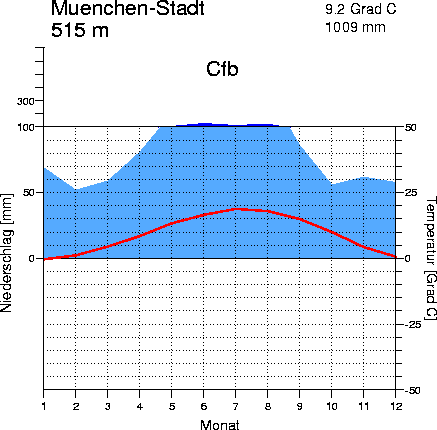 Jahresdurchschnittstemperatur
Jahresniederschlag in mm
(Csa ist eine genauere Einteilung nach bestimmten klimatischen Kriterien)Skala rechts: Temperatur in Grad C
Nur die Temperaturkurve kann unter den Nullpunkt führenrote Kurve: Temperatur
blaue Kurve: Niederschlag
Auftrag der Werte: 10°C = 20mm Niederschlag
(bei einem Niederschlag von 20mm und einer Temperatur von 10°C ist die mögliche Verdunstung genauso hoch wie der Niederschlag, d.h.: ein Bereich, in dem die Niederschlagskurve unter die Temperaturkurve fällt ist arid, bleibt sie darüber, ist er humid)